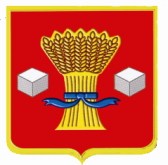 АдминистрацияСветлоярского муниципального района Волгоградской областиПОСТАНОВЛЕНИЕот  06.06.2023                       № 726О внесении изменения в состав Наблюдательного совета муниципального автономного общеобразовательного учреждения «Привольненская средняя школаимени М.С. Шумилова» Светлоярского муниципальногорайона Волгоградской областиВ соответствии с Федеральным законом от 03.11.2006 № 174-ФЗ «Об автономных учреждениях», в связи с изменением структуры администрации Светлоярского муниципального района Волгоградской области, руководствуясь Уставом Светлоярского муниципального района Волгоградской области,п о с т а н о в л я ю:Внести изменение в состав Наблюдательного совета муниципального автономного общеобразовательного учреждения «Привольненская средняя школа имени М.С. Шумилова» Светлоярского муниципального района Волгоградской области, утвержденного постановлением администрации Светлоярского муниципального района Волгоградской области от 07.12.2022 № 2119 «Об утверждении состава Наблюдательного совета муниципального автономного общеобразовательного учреждения «Привольненская средняя школа имени М.С. Шумилова» Светлоярского муниципального района Волгоградской области»: Вывести из состава Наблюдательного совета Морозова Сергея Сергеевича.Ввести в состав Наблюдательного совета Волкову Ирину Петровну – начальника отдела по управлению муниципальным имуществом и жилищным фондом администрации Светлоярского муниципального района Волгоградской области.Отделу по муниципальной службе, общим и кадровым вопросам администрации Светлоярского муниципального района Волгоградской области (Иванова Н.В.) разместить настоящее постановление на официальном сайте Светлоярского муниципального района Волгоградской области. 3. Настоящее постановление вступает в силу с момента его подписания.4. Контроль за исполнением настоящего постановления возложить на заместителя главы Светлоярского муниципального района Волгоградской области Кутыгу Г.А.Глава муниципального района                                                               В.В.ФадеевАбраменко Е.Н.